   MADONAS NOVADA PAŠVALDĪBA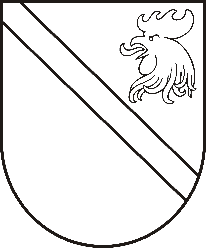 Reģ. Nr. 90000054572Saieta laukums 1, Madona, Madonas novads, LV-4801 t. 64860090, fakss 64860079, e-pasts: dome@madona.lv   LĒMUMS Madonā2019.gada  20.augustā                                                                                                      Nr.351(protokols Nr.14, 17.p.)Par zemes ierīcības projekta apstiprināšanu un zemes lietošanas mērķa noteikšanu plānotajām zemes vienībām nekustamajā īpašumā “Stella”, Prauliena, Praulienas pagasts, Madonas novadsMadonas novada pašvaldībā saņemts SIA “AMETRS” 13.08.2019 iesniegums (reģistrēts Madonas novada pašvaldībā 14.08.2019 ar Nr. MNP/2.1.3.1/19/2625) ar lūgumu apstiprināt zemes ierīkotājas Rutas Arnicānes ( zemes ierīkotāja sertifikāts ser.BA Nr.21, derīgs līdz 17.10.2020.) izstrādāto zemes ierīcības projektu, nekustamā īpašuma ”Stella”, zemes vienības kadastra apz. 7086 010 0226, ar kopējo platību 3.32 ha, kas atrodas “Stella”, Prauliena, Praulienas pagasts, Madonas novads sadalīšanai, izpildot Madonas novada pašvaldības izsniegtos nosacījumus. Pamatojoties uz Zemes ierīcības likumu, MK 02.08.2016.g. noteikumiem Nr.505 “Zemes ierīcības projekta izstrādes noteikumi” 26. un 28.punktu, “Nekustāmā īpašuma valsts kadastra likuma” 9.panta pirmās daļas 1.punktu, 20.06.2006. MK noteikumiem Nr.496 “Nekustamā īpašuma lietošanas mērķu klasifikācijas un nekustamā īpašuma lietošanas mērķu noteikšanas un maiņas kārtība” pirmās daļas 2 punktu, ņemot vērā 20.08. 2019. Finanšu un attīstības komitejas sniegto atzinumu, atklāti balsojot: PAR - 14 (Agris Lungevičs, Ivars Miķelsonas, Andrejs Ceļapīters, Andris Dombrovskis, Antra Gotlaufa, Artūrs Grandāns, Gunārs Ikaunieks, Valda Kļaviņa, Valentīns Rakstiņš, Andris Sakne, Rihards Saulītis, Inese Strode, Aleksandrs Šrubs, Gatis Teilis), PRET - NAV, ATTURAS – NAV, Madonas novada pašvaldības dome NOLEMJ:Apstiprināt SIA “AMETRS” 2019.gada 14.augustā Madonas novada pašvaldībā iesniegto zemes ierīcības projektu, nekustamā īpašuma “Stella”, Prauliena, Praulienas pagasts, Madonas novads sadalīšanai. Zemes vienību sadalījuma robežas noteikt saskaņā ar zemes ierīcības projekta grafisko daļu (1.pielikums), kas ir šī lēmuma neatņemama sastāvdaļa. Plānotajai (paliekošajai) zemes vienībai ar kadastra apzīmējumu 7086 010 0305, noteikt zemes lietošanas mērķi – Lauksaimnieciska rakstura uzņēmumu apbūve, NĪLM kods 1003, 2.06 ha platībā.Plānotai (atdalāmajai) zemes vienībai ar kadastra apzīmējumu 7086 010 0306, noteikt zemes lietošanas mērķi – Lauksaimnieciska rakstura uzņēmumu apbūve, NĪLM kods 1003, 0.79 ha platībā.Plānotai (atdalāmajai) zemes vienībai ar kadastra apzīmējumu 7086 010 0307, noteikt zemes lietošanas mērķi – Lauksaimnieciska rakstura uzņēmumu apbūve, NĪLM kods 1003, 0.47 ha platībā.Saskaņā ar Administratīvā procesa likuma 188.panta pirmo daļu, lēmumu var pārsūdzēt viena mēneša laikā no lēmuma spēkā stāšanās dienas Administratīvajā rajona tiesā.Saskaņā ar Administratīvā procesa likuma 70.panta pirmo daļu, lēmums stājas spēkā ar brīdi, kad tas paziņots adresātam.Domes priekšsēdētājs                                             				A.Lungevičs